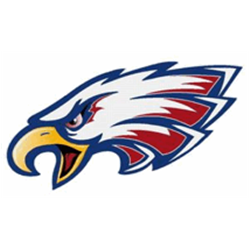 Middle School Physical Education 
Extra Credit Assignment OptionsThe following assignments MUST be turned in to your PE instructor via Google Docs or through email as an attachment.  Please label your documents as FirstNameLastNameD.a.t.e. – example: KatieSzymczak12.19.14Option #1 – Research Paper Select a topic related to PE that you will research (approve it with your PE teacher ahead of time)Use only 12 point fontDouble spaced1 inch marginsMinimum of 1 page (including an introduction, body, and conclusion)Introduction – explanation of why you are choosing the topic that you are researching.  Please make sure you use a topic sentence, ie. I have chosen to research childhood obesity because….Body – Details of topic, for example the history, rules, strategies of a game, and how the topic pertains to your everyday life.Conclusion – Recap of main points, what you can do to improve upon your knowledge and skills in this area.Option #2 – Media Presentation Select a topic that applies to Health and/or Physical Education and create a media presentation (ie. PowerPoint, iMovie, podcast, etc.)Minimum of 10 slides not including the introduction and references usedEach slide must include at least one fact, an example of how the fact is or can be included in your everyday life, and one graphicBe creative and use color!!!Be sure to reference (copy the url link – www. for each reference).  Don’t copy someone else’s work and take credit for it!  Option #3 – Current Events Related to Physical Education, Health, or Wellness  Current events must be dated within the past 6 monthsArticles and website must be handed in with the write upWrite up can be done in a typed paragraph form or through a media presentationCurrent events must be from a credible source – not just someone’s personal blog.Can use magazines, newspapers, journals, etc.If using the typed paragraph format follow the following format:  12 point font, double spaced, one inch margins, and a minimum of one page.  An introduction, body, and conclusion should be present in the paper.  Assessment of Your Extra Credit ProjectEach project can be worth up to 10 pointsStudents with a 90% or better are not eligible for extra credit.All extra credit assignments are due anytime before the last week of each quarter for quarter credit.  Those final weeks are: October 13-16, December 15-18, March 9-12, and May 11-15.It is the responsibility of students to take of their own Extra Credit.  The teachers will NOT track students down to make up points.  Grading RubricsTyped Paragraph Format (Option #1 and possibly #3)Media Presentation Format (Option #2 and possibly #3)Maximum of 10 points per extra credit project!3 Points2 Points1 Point0 PointsDocument Setup12 point fontDouble-spaced1 inch marginsMin. 1 pageWrong sized font, spacing, marginsAt least 1 page½ to ¾ of page filledNo more than a ½ page writtenWritten InformationIntro, Body, and Conclusion presentInformation pertains to topicReferences are citedIntro, Body, and Conclusion presentInformation pertains to topicMissing referencesNo organization of paragraphsInformation does not pertain to topicNo referencesLack of understanding in written materialTopic ReasonThe reason the topic was chosen was explainedTopic was stated but not explainedMissing the topic sentenceNo reason for picking the topicCorrect Document LabelFirstNameLastNameD.a.t.e  Example:  KatieSzymczak12.19.14Incorrect Label3 Points2 Points1 Point0 PointsDocument Setup10 slide minimum (not counting intro and references)Each slide contains a fact, example, and pictureLess than 10 slidesMissing facts, examples and picturesLess than 5 slidesVery little facts, examples, and picturesLess than 3 slidesWritten InformationInformation pertains to topicReferences are citedCreative and colored!Information pertains to topicMissing referencesSome creativity and colorInformation does not pertain to topicNo referencesNot creative or colored.Lack of understanding in written materialTopic ReasonThe reason the topic was chosen was explainedTopic was stated but not explainedMissing the topic sentenceNo reason for picking the topicCorrect Document LabelFirstNameLastNameD.a.t.e  Example:  KatieSzymczak12.19.14Incorrect Label